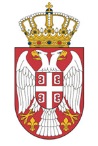 РЕПУБЛИКА СРБИЈАНАРОДНА СКУПШТИНАОдбор за образовање, науку, технолошки развој и информатичко друштво14 Број : 06-2/343-1527. јул 2015. годинеБ е о г р а д	На основу члана 70. Пословника Народне скупштинеС А З И В А М24. СЕДНИЦУ ОДБОРА ЗА ОБРАЗОВАЊЕ, НАУКУ, ТЕХНОЛОШКИ РАЗВОЈ И ИНФОРМАТИЧКО ДРУШТВОНАРОДНЕ СКУПШТИНЕЗА УТОРАК, 28. ЈУЛ 2015. ГОДИНЕ, СА ПОЧЕТКОМ  У 12,00 ЧАСОВАЗа ову седницу предлажем следећиД н е в н и    р е дРАЗМАТРАЊЕ ПРЕДЛОГА ЗАКОНА О УЏБЕНИЦИМА -у начелу који је поднела Влада (број 6-1920/15  од 25. јула 2015. године);   2.  РАЗНО.	Седница ће се одржати у Дому Народне скупштине, Трг Николе Пашића 13, у сали II.	                                                              	ПРЕДСЕДНИЦА                                                                             	     мр Александра Јерков, с.р.